FACULTY PROFILEFACULTY PROFILEFACULTY PROFILEFACULTY PROFILEFACULTY PROFILEFACULTY PROFILEFACULTY PROFILEFACULTY PROFILEFACULTY PROFILEFACULTY PROFILENameDr.Ranjana JainDr.Ranjana JainDr.Ranjana JainDr.Ranjana JainDr.Ranjana JainDr.Ranjana JainDr.Ranjana JainSOFT COPY PHOTO ATTACH HERE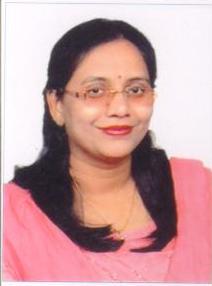 SOFT COPY PHOTO ATTACH HEREDesignation Professor in the Dept of Chemistry and Head Training  & Placement. Professor in the Dept of Chemistry and Head Training  & Placement. Professor in the Dept of Chemistry and Head Training  & Placement. Professor in the Dept of Chemistry and Head Training  & Placement. Professor in the Dept of Chemistry and Head Training  & Placement. Professor in the Dept of Chemistry and Head Training  & Placement. Professor in the Dept of Chemistry and Head Training  & Placement.SOFT COPY PHOTO ATTACH HERESOFT COPY PHOTO ATTACH HEREDate  of Joining18th Aug 200818th Aug 200818th Aug 200818th Aug 200818th Aug 200818th Aug 200818th Aug 2008SOFT COPY PHOTO ATTACH HERESOFT COPY PHOTO ATTACH HEREMobile No.9845848331984584833198458483319845848331984584833198458483319845848331SOFT COPY PHOTO ATTACH HERESOFT COPY PHOTO ATTACH HEREE-Mail IDrakeshranju@yahoo.com,        ksitplacement@gmail.comrakeshranju@yahoo.com,        ksitplacement@gmail.comrakeshranju@yahoo.com,        ksitplacement@gmail.comrakeshranju@yahoo.com,        ksitplacement@gmail.comrakeshranju@yahoo.com,        ksitplacement@gmail.comrakeshranju@yahoo.com,        ksitplacement@gmail.comrakeshranju@yahoo.com,        ksitplacement@gmail.comSOFT COPY PHOTO ATTACH HERESOFT COPY PHOTO ATTACH HEREEducational  QualificationsU.GPGPGPGPh.D.Ph.D.Ph.D.Ph.D.Educational  QualificationsDegreeB.ScM.ScB.EdB.EdPh.DPh.DPh.DPh.DEducational  QualificationsSpecialisationPhysics, Chemistry and BiologyAnalytical ChemistryBiologyBiologyChemistryChemistryChemistryChemistryEducational  QualificationsInstitution NameDr.Hari Singh Gour University, Sagar (MP)Dr.Hari Singh Gour University, Sagar (MP)Dr. Barkatullah Vishwavidyalaya Bhopal (MP)Dr. Barkatullah Vishwavidyalaya Bhopal (MP)Dr.Hari Singh Gour University, Sagar (MP)Dr.Hari Singh Gour University, Sagar (MP)Dr.Hari Singh Gour University, Sagar (MP)Dr.Hari Singh Gour University, Sagar (MP)Educational  QualificationsUniversityDr.Hari Singh Gour University, Sagar (MP)Dr.Hari Singh Gour University, Sagar (MP)Dr. Barkatullah Vishwavidyalaya Bhopal (MP)Dr. Barkatullah Vishwavidyalaya Bhopal (MP)Dr.Hari Singh Gour University, Sagar (MP)Dr.Hari Singh Gour University, Sagar (MP)Dr.Hari Singh Gour University, Sagar (MP)Dr.Hari Singh Gour University, Sagar (MP)Educational  QualificationsYear  of Passing19891991199219921996199619961996ExperienceTeachingNo. of Yrs.No. of Yrs.IndustrialIndustrialIndustrialIndustrialNo. of Yrs.ExperienceInstitution NameDr.Hari Singh Gour University, Sagar (MP)02 years02 yearsIndian Institute of Chemical Biology, Kolkata(WB)Indian Institute of Chemical Biology, Kolkata(WB)Indian Institute of Chemical Biology, Kolkata(WB)Indian Institute of Chemical Biology, Kolkata(WB)02 YearsExperienceInstitution NameShri Shankara Senior Higher Secondary School, Chennai0.6 Year0.6 YearRoyal Hospital & Research Centre, Jabalpur(MP)Royal Hospital & Research Centre, Jabalpur(MP)Royal Hospital & Research Centre, Jabalpur(MP)Royal Hospital & Research Centre, Jabalpur(MP)06 YearsExperienceInstitution NameMNM Jain Engineering College, Chennai 02 years02 yearsExperienceInstitution NameK S Institute of Technology, Bangalore09 years09 yearsExperienceTotal No. of Yrs.13.6 Years13.6 Years08 YearsArea  of InterestCoordination , Analytical, Thin films and Nano Technology.Coordination , Analytical, Thin films and Nano Technology.Coordination , Analytical, Thin films and Nano Technology.Coordination , Analytical, Thin films and Nano Technology.Coordination , Analytical, Thin films and Nano Technology.Coordination , Analytical, Thin films and Nano Technology.Coordination , Analytical, Thin films and Nano Technology.Coordination , Analytical, Thin films and Nano Technology.Coordination , Analytical, Thin films and Nano Technology.Research PapersJournals  (in No.’s08Conferences (in No.’s)Conferences (in No.’s)Conferences (in No.’s)Conferences (in No.’s)151515Details  of Papers1 “Thermodynamic Parameters and Temperature effects on the extrastabilization of mixed ligands complexes containing 2,2’m. – Bipyridine and Amino Acids”, J. Indian Chem. Soc., Vol 73, May 1996. Pp-319-323 “Thermodynamic Parameters and Temperature effects on the extrastabilization of mixed ligands complexes containing 2,2’m. – Bipyridine and Amino Acids”, J. Indian Chem. Soc., Vol 73, May 1996. Pp-319-323 “Thermodynamic Parameters and Temperature effects on the extrastabilization of mixed ligands complexes containing 2,2’m. – Bipyridine and Amino Acids”, J. Indian Chem. Soc., Vol 73, May 1996. Pp-319-323 “Thermodynamic Parameters and Temperature effects on the extrastabilization of mixed ligands complexes containing 2,2’m. – Bipyridine and Amino Acids”, J. Indian Chem. Soc., Vol 73, May 1996. Pp-319-323 “Thermodynamic Parameters and Temperature effects on the extrastabilization of mixed ligands complexes containing 2,2’m. – Bipyridine and Amino Acids”, J. Indian Chem. Soc., Vol 73, May 1996. Pp-319-323 “Thermodynamic Parameters and Temperature effects on the extrastabilization of mixed ligands complexes containing 2,2’m. – Bipyridine and Amino Acids”, J. Indian Chem. Soc., Vol 73, May 1996. Pp-319-323 “Thermodynamic Parameters and Temperature effects on the extrastabilization of mixed ligands complexes containing 2,2’m. – Bipyridine and Amino Acids”, J. Indian Chem. Soc., Vol 73, May 1996. Pp-319-323 “Thermodynamic Parameters and Temperature effects on the extrastabilization of mixed ligands complexes containing 2,2’m. – Bipyridine and Amino Acids”, J. Indian Chem. Soc., Vol 73, May 1996. Pp-319-323Details  of Papers2 “Antilesihmanial agents from Medicinal plants” Indian Drugs 33 (4) 1995 “Antilesihmanial agents from Medicinal plants” Indian Drugs 33 (4) 1995 “Antilesihmanial agents from Medicinal plants” Indian Drugs 33 (4) 1995 “Antilesihmanial agents from Medicinal plants” Indian Drugs 33 (4) 1995 “Antilesihmanial agents from Medicinal plants” Indian Drugs 33 (4) 1995 “Antilesihmanial agents from Medicinal plants” Indian Drugs 33 (4) 1995 “Antilesihmanial agents from Medicinal plants” Indian Drugs 33 (4) 1995 “Antilesihmanial agents from Medicinal plants” Indian Drugs 33 (4) 1995Details  of Papers3 “Iridoids, A Class of Natural Products of High Pharmacological Potency.” Planta Medica. 1997-98 “Iridoids, A Class of Natural Products of High Pharmacological Potency.” Planta Medica. 1997-98 “Iridoids, A Class of Natural Products of High Pharmacological Potency.” Planta Medica. 1997-98 “Iridoids, A Class of Natural Products of High Pharmacological Potency.” Planta Medica. 1997-98 “Iridoids, A Class of Natural Products of High Pharmacological Potency.” Planta Medica. 1997-98 “Iridoids, A Class of Natural Products of High Pharmacological Potency.” Planta Medica. 1997-98 “Iridoids, A Class of Natural Products of High Pharmacological Potency.” Planta Medica. 1997-98 “Iridoids, A Class of Natural Products of High Pharmacological Potency.” Planta Medica. 1997-98Details  of Papers4 “Characterization and Mechanical        Behaviour of    Plasma    Sprayed    Ceramic    Coating -  An Overview”, International    Journal of Informative & Futuristic Research ISSN (Online): 2347-1697, Volume 2, Issue 10,   Page no. 3600-3604 June2015. “Characterization and Mechanical        Behaviour of    Plasma    Sprayed    Ceramic    Coating -  An Overview”, International    Journal of Informative & Futuristic Research ISSN (Online): 2347-1697, Volume 2, Issue 10,   Page no. 3600-3604 June2015. “Characterization and Mechanical        Behaviour of    Plasma    Sprayed    Ceramic    Coating -  An Overview”, International    Journal of Informative & Futuristic Research ISSN (Online): 2347-1697, Volume 2, Issue 10,   Page no. 3600-3604 June2015. “Characterization and Mechanical        Behaviour of    Plasma    Sprayed    Ceramic    Coating -  An Overview”, International    Journal of Informative & Futuristic Research ISSN (Online): 2347-1697, Volume 2, Issue 10,   Page no. 3600-3604 June2015. “Characterization and Mechanical        Behaviour of    Plasma    Sprayed    Ceramic    Coating -  An Overview”, International    Journal of Informative & Futuristic Research ISSN (Online): 2347-1697, Volume 2, Issue 10,   Page no. 3600-3604 June2015. “Characterization and Mechanical        Behaviour of    Plasma    Sprayed    Ceramic    Coating -  An Overview”, International    Journal of Informative & Futuristic Research ISSN (Online): 2347-1697, Volume 2, Issue 10,   Page no. 3600-3604 June2015. “Characterization and Mechanical        Behaviour of    Plasma    Sprayed    Ceramic    Coating -  An Overview”, International    Journal of Informative & Futuristic Research ISSN (Online): 2347-1697, Volume 2, Issue 10,   Page no. 3600-3604 June2015. “Characterization and Mechanical        Behaviour of    Plasma    Sprayed    Ceramic    Coating -  An Overview”, International    Journal of Informative & Futuristic Research ISSN (Online): 2347-1697, Volume 2, Issue 10,   Page no. 3600-3604 June2015.Details  of Papers5“  Investigations    on   (ZrO2.5CaO+Al2O3) applied     on    Al 6061  and   Gray cast Iron (GCI)substrates’, in  International Journal of Scientific  & Engineering Research, Volume 7, Issue 5, May-2016.“  Investigations    on   (ZrO2.5CaO+Al2O3) applied     on    Al 6061  and   Gray cast Iron (GCI)substrates’, in  International Journal of Scientific  & Engineering Research, Volume 7, Issue 5, May-2016.“  Investigations    on   (ZrO2.5CaO+Al2O3) applied     on    Al 6061  and   Gray cast Iron (GCI)substrates’, in  International Journal of Scientific  & Engineering Research, Volume 7, Issue 5, May-2016.“  Investigations    on   (ZrO2.5CaO+Al2O3) applied     on    Al 6061  and   Gray cast Iron (GCI)substrates’, in  International Journal of Scientific  & Engineering Research, Volume 7, Issue 5, May-2016.“  Investigations    on   (ZrO2.5CaO+Al2O3) applied     on    Al 6061  and   Gray cast Iron (GCI)substrates’, in  International Journal of Scientific  & Engineering Research, Volume 7, Issue 5, May-2016.“  Investigations    on   (ZrO2.5CaO+Al2O3) applied     on    Al 6061  and   Gray cast Iron (GCI)substrates’, in  International Journal of Scientific  & Engineering Research, Volume 7, Issue 5, May-2016.“  Investigations    on   (ZrO2.5CaO+Al2O3) applied     on    Al 6061  and   Gray cast Iron (GCI)substrates’, in  International Journal of Scientific  & Engineering Research, Volume 7, Issue 5, May-2016.“  Investigations    on   (ZrO2.5CaO+Al2O3) applied     on    Al 6061  and   Gray cast Iron (GCI)substrates’, in  International Journal of Scientific  & Engineering Research, Volume 7, Issue 5, May-2016.Details  of Papers6 To study the effect of   Tazheranite phase on hardness, applied  Calcia Stabilized Zirconia on Al6061 and Gray Cast Iron, International Advanced Research Journal in Science, Engineering and Technology, Volume 3,   Issue 5 May 2016. To study the effect of   Tazheranite phase on hardness, applied  Calcia Stabilized Zirconia on Al6061 and Gray Cast Iron, International Advanced Research Journal in Science, Engineering and Technology, Volume 3,   Issue 5 May 2016. To study the effect of   Tazheranite phase on hardness, applied  Calcia Stabilized Zirconia on Al6061 and Gray Cast Iron, International Advanced Research Journal in Science, Engineering and Technology, Volume 3,   Issue 5 May 2016. To study the effect of   Tazheranite phase on hardness, applied  Calcia Stabilized Zirconia on Al6061 and Gray Cast Iron, International Advanced Research Journal in Science, Engineering and Technology, Volume 3,   Issue 5 May 2016. To study the effect of   Tazheranite phase on hardness, applied  Calcia Stabilized Zirconia on Al6061 and Gray Cast Iron, International Advanced Research Journal in Science, Engineering and Technology, Volume 3,   Issue 5 May 2016. To study the effect of   Tazheranite phase on hardness, applied  Calcia Stabilized Zirconia on Al6061 and Gray Cast Iron, International Advanced Research Journal in Science, Engineering and Technology, Volume 3,   Issue 5 May 2016. To study the effect of   Tazheranite phase on hardness, applied  Calcia Stabilized Zirconia on Al6061 and Gray Cast Iron, International Advanced Research Journal in Science, Engineering and Technology, Volume 3,   Issue 5 May 2016. To study the effect of   Tazheranite phase on hardness, applied  Calcia Stabilized Zirconia on Al6061 and Gray Cast Iron, International Advanced Research Journal in Science, Engineering and Technology, Volume 3,   Issue 5 May 2016.Details  of Papers7 Laboratory method to study the surface corrosion of ZrO2.5CaO + Al2O3 coatings applied on Gray Cast Iron Substrate, in International Journal of Scientific & Engineering Research, Volume 8, Issue 5, May- 2017. Laboratory method to study the surface corrosion of ZrO2.5CaO + Al2O3 coatings applied on Gray Cast Iron Substrate, in International Journal of Scientific & Engineering Research, Volume 8, Issue 5, May- 2017. Laboratory method to study the surface corrosion of ZrO2.5CaO + Al2O3 coatings applied on Gray Cast Iron Substrate, in International Journal of Scientific & Engineering Research, Volume 8, Issue 5, May- 2017. Laboratory method to study the surface corrosion of ZrO2.5CaO + Al2O3 coatings applied on Gray Cast Iron Substrate, in International Journal of Scientific & Engineering Research, Volume 8, Issue 5, May- 2017. Laboratory method to study the surface corrosion of ZrO2.5CaO + Al2O3 coatings applied on Gray Cast Iron Substrate, in International Journal of Scientific & Engineering Research, Volume 8, Issue 5, May- 2017. Laboratory method to study the surface corrosion of ZrO2.5CaO + Al2O3 coatings applied on Gray Cast Iron Substrate, in International Journal of Scientific & Engineering Research, Volume 8, Issue 5, May- 2017. Laboratory method to study the surface corrosion of ZrO2.5CaO + Al2O3 coatings applied on Gray Cast Iron Substrate, in International Journal of Scientific & Engineering Research, Volume 8, Issue 5, May- 2017. Laboratory method to study the surface corrosion of ZrO2.5CaO + Al2O3 coatings applied on Gray Cast Iron Substrate, in International Journal of Scientific & Engineering Research, Volume 8, Issue 5, May- 2017.Details  of Papers8 Salt fog spray corrosion (SFSC) study on  Al2O3+ZrO2.5CaO composite functionally graded coating on Al6061 and Gray Cast Iron Substrate”, Ceramic International, Elsevier Journal 2017. Salt fog spray corrosion (SFSC) study on  Al2O3+ZrO2.5CaO composite functionally graded coating on Al6061 and Gray Cast Iron Substrate”, Ceramic International, Elsevier Journal 2017. Salt fog spray corrosion (SFSC) study on  Al2O3+ZrO2.5CaO composite functionally graded coating on Al6061 and Gray Cast Iron Substrate”, Ceramic International, Elsevier Journal 2017. Salt fog spray corrosion (SFSC) study on  Al2O3+ZrO2.5CaO composite functionally graded coating on Al6061 and Gray Cast Iron Substrate”, Ceramic International, Elsevier Journal 2017. Salt fog spray corrosion (SFSC) study on  Al2O3+ZrO2.5CaO composite functionally graded coating on Al6061 and Gray Cast Iron Substrate”, Ceramic International, Elsevier Journal 2017. Salt fog spray corrosion (SFSC) study on  Al2O3+ZrO2.5CaO composite functionally graded coating on Al6061 and Gray Cast Iron Substrate”, Ceramic International, Elsevier Journal 2017. Salt fog spray corrosion (SFSC) study on  Al2O3+ZrO2.5CaO composite functionally graded coating on Al6061 and Gray Cast Iron Substrate”, Ceramic International, Elsevier Journal 2017. Salt fog spray corrosion (SFSC) study on  Al2O3+ZrO2.5CaO composite functionally graded coating on Al6061 and Gray Cast Iron Substrate”, Ceramic International, Elsevier Journal 2017.